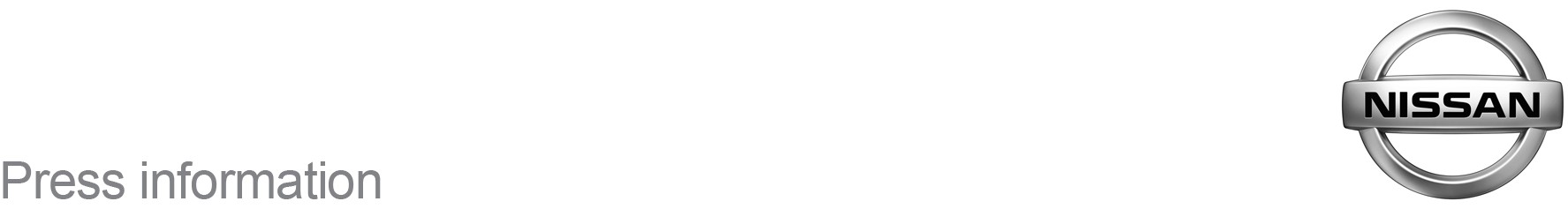 April 2017For Immediate ReleaseSee The Nissan Juke’s Fresh New Look At [TOWN/CITY] RetailerTHE original compact crossover, the Nissan Juke, has an even more expressive style with two new versions joining the range at [DEALERSHIP NAME].Motorists in [TOWN/CITY] can visit the [ADDRESS LINE 1] dealership now to see the Juke Tekna Pulse and Juke N-Connecta Style.Music fans will love the new Juke Tekna Pulse, which comes equipped with a six-speaker audio system – engineered with signature polyglass, DFS and inverted dome aluminium technology to deliver a crystal-clear sound — with power raised from 40 watts to 120 watts in the front and rear speakers, and 100 watts in the tweeters.The Juke Tekna Pulse comes in Metallic Black or Dark Grey — and each can be selected in either flagship Tekna or N-Connecta grade. Both feature the Juke’s black exterior personalisation pack and striking 18-inch alloy wheels with black inserts as standard.Enhancements continue inside the cabin, with sports pedals and luxury floor mats included on all versions. Tekna models also come with premium leather seats, while N-Connecta grade examples receive new-to-Juke part-leather seats.Meanwhile, the Juke N-Connecta Style offers an enhanced version of the N-Connecta grade, with exterior and interior personalisation plus packs included. The Exterior Personalisation pack enhances Juke’s styling cues with colour co-ordinated bumper and headlight finishers, mirror covers, vibrant 18-inch alloy wheel inserts in Tokyo Black. The Interior Personalisation pack comprises premium sports seats with striking Tokyo Black trim to match the centre console and door strips. Xenon headlights are now also included as standard.[INSERT NAME], [JOB TITLE], said: “The Nissan Juke has always been one step ahead in the style stakes within the compact SUV sector, and these additional variants has taken the Juke to another level again. With only a limited number of these special edition Juke’s available, we urge customers to act quickly and visit us to find out more.”Juke N-Connecta Style is priced from £18,755, while prices for Juke Tekna Pulse start from £20,700.To find out more or to take a test drive, visit [DEALERSHIP NAME], on [ADDRESS LINE 1, TOWN], or call the showroom on [TEL].-ends-For more information contact the Nissan Dealer PR team on 07793 733156